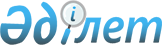 Об установлении ветеринарного режима с введением ограничительных мероприятий по улице Абая села Черное Кызыласкерского сельского округа
					
			Утративший силу
			
			
		
					Решение акима Кызыласкерского сельского округа Лебяжинского района Павлодарской области от 08 мая 2013 года N 1. Зарегистрировано Департаментом юстиции Павлодарской области 17 мая 2013 года N 3537. Утратило силу решением акима Кызыласкерского сельского округа Лебяжинского района Павлодарской области от 20 августа 2013 года № 2      Сноска. Утратило силу решением акима Кызыласкерского сельского округа Лебяжинского района Павлодарской области от 20.08.2013 № 2.

      В соответствии со статьей 35 Закона Республики Казахстан от 23 января 2001 года "О местном государственном управлении и самоуправлении в Республике Казахстан", статьи 10-1 Закона Республики Казахстан от 10 июля 2002 года "О ветеринарии", на основании представления главного государственного ветеринарного инспектора Лебяжинского района, аким Кызыласкерского сельского округа РЕШИЛ:

      1. В связи с выявлением болезни бешенства животных установить ветеринарный режим, с введением ограничительных мероприятий по улице Абая в селе Черное, Кызыласкерского сельского округа.

      2. Контроль за выполнением настоящего решения оставляю за собой.

      3. Настоящее решение вводится в действие по истечении десяти календарных дней после его первого официального опубликования.


					© 2012. РГП на ПХВ «Институт законодательства и правовой информации Республики Казахстан» Министерства юстиции Республики Казахстан
				
      Аким Кызыласкерского

      сельского округа

Б. Пусырханов

      СОГЛАСОВАНО

      "Лебяжинская районная территориальная

      инспекция Комитета ветеринарного

      контроля и надзора Министерства

      сельского хозяйства

      Республики Казахстан"

Г. Сагалов
